Supplementary MaterialSupplementary Data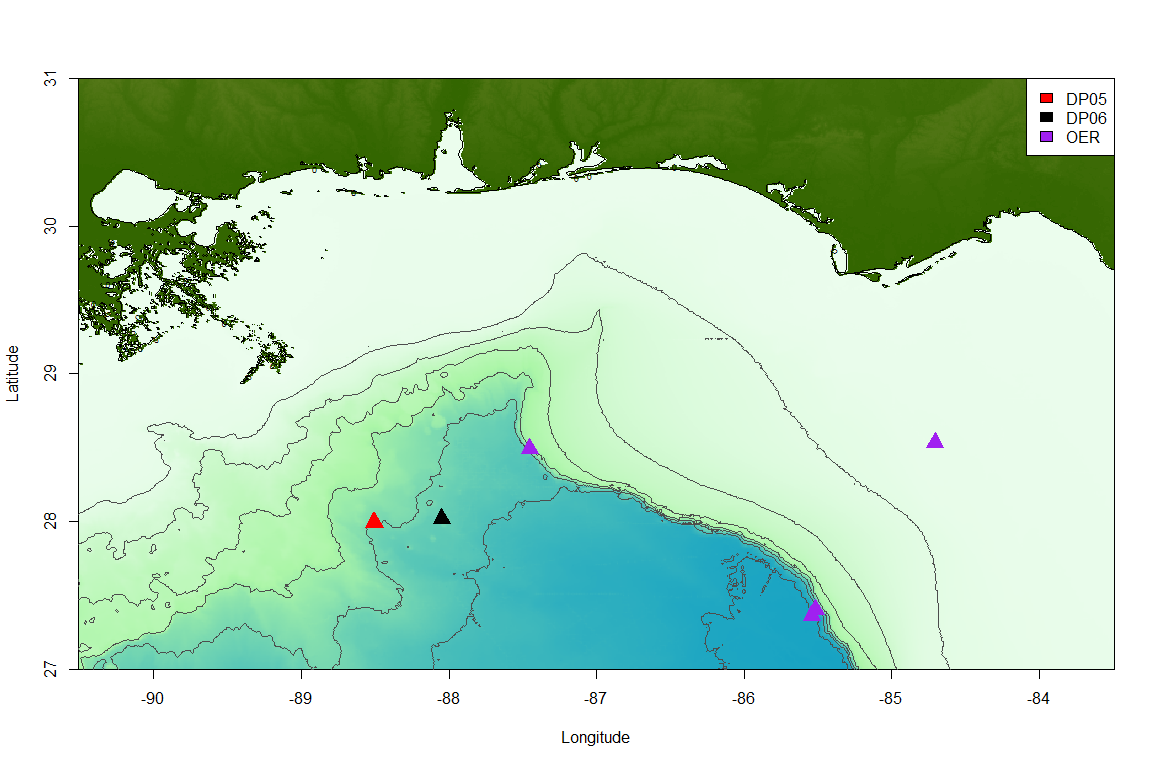           Supplementary Figure 1. Map of collection sites for samples used in this study.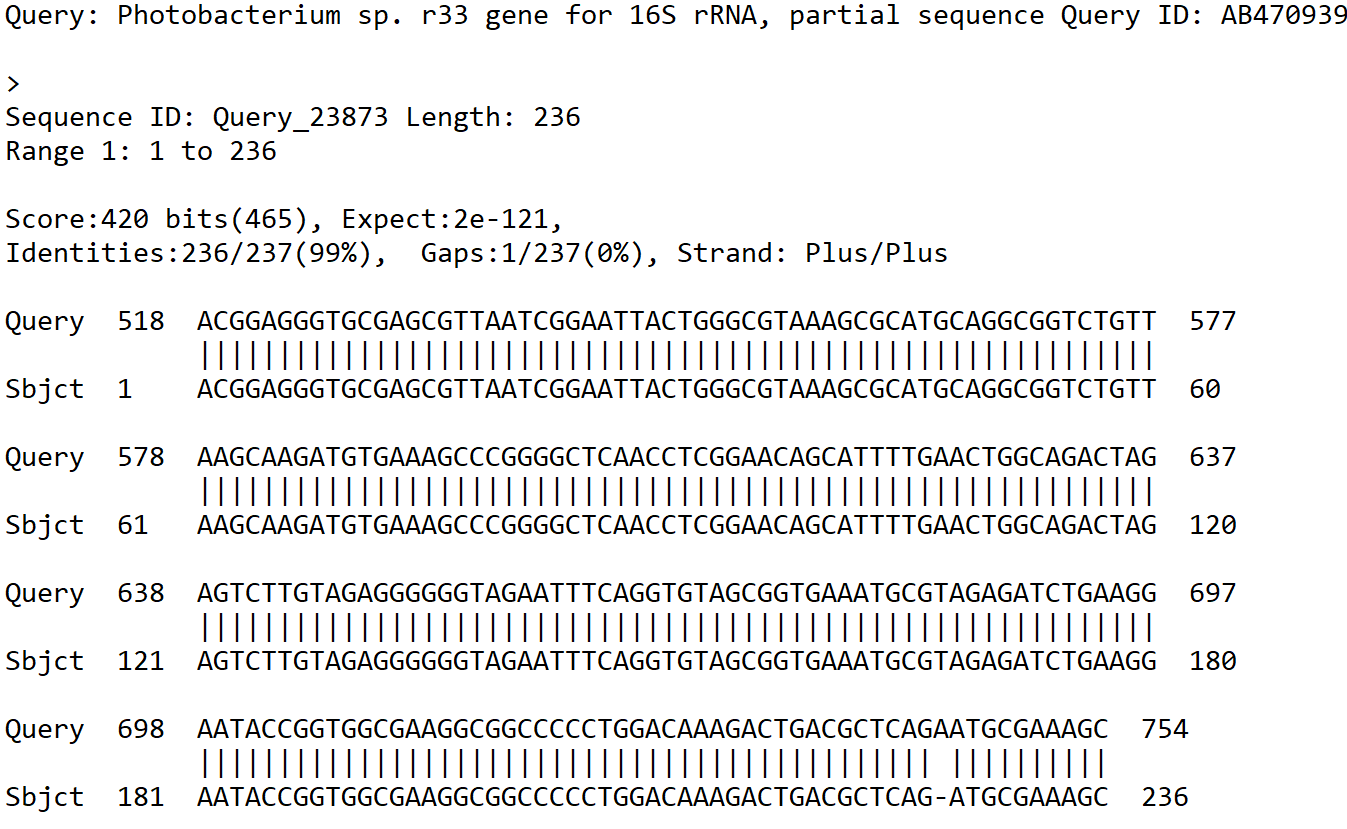 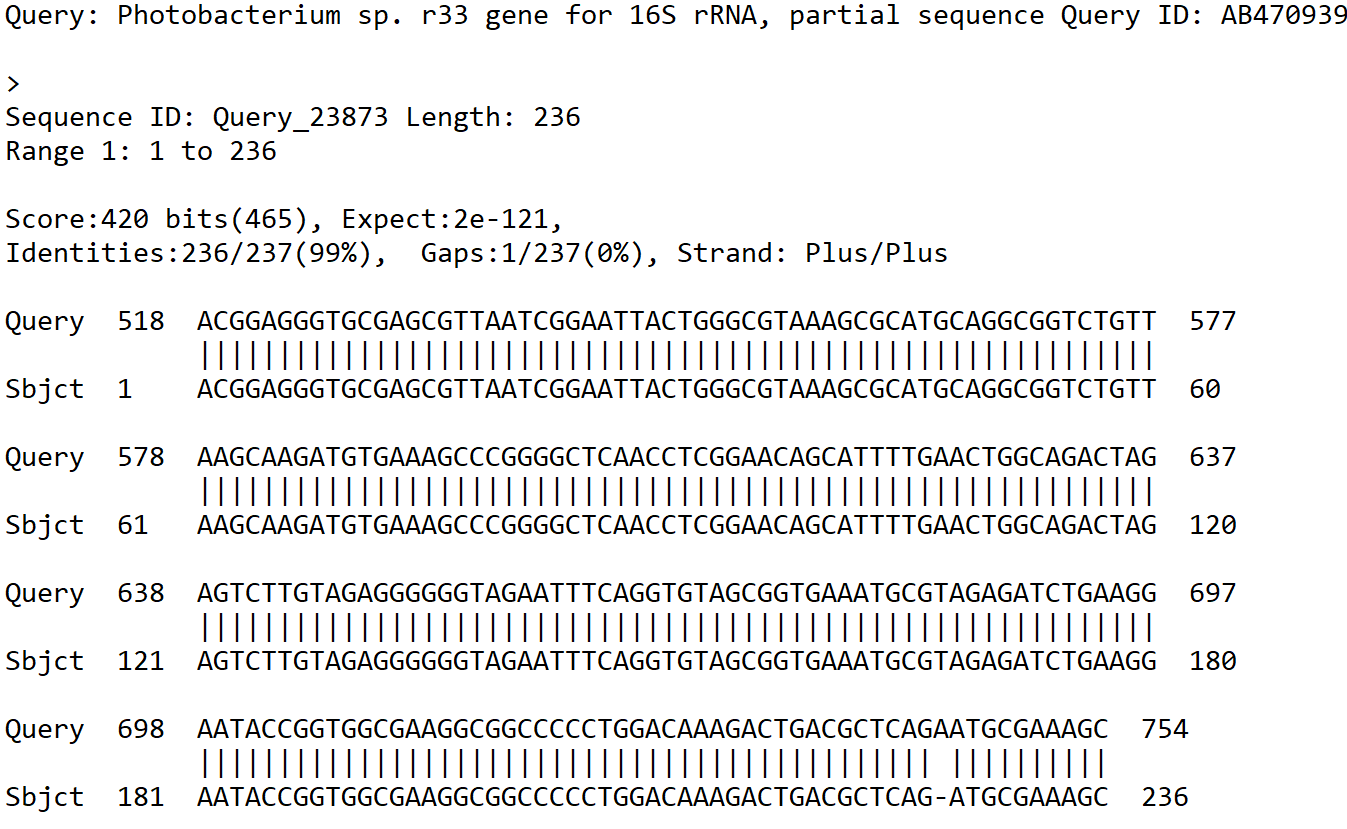 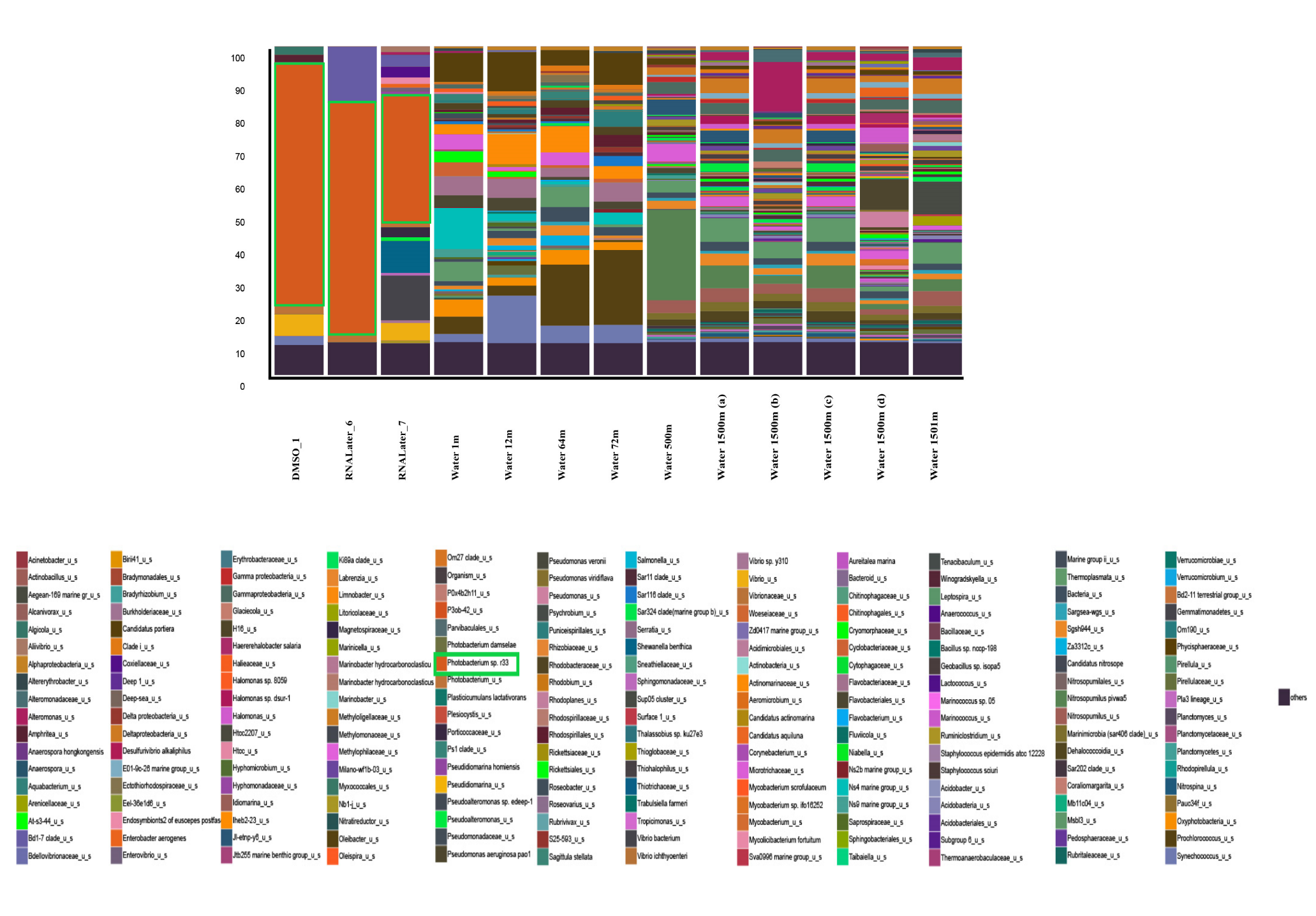 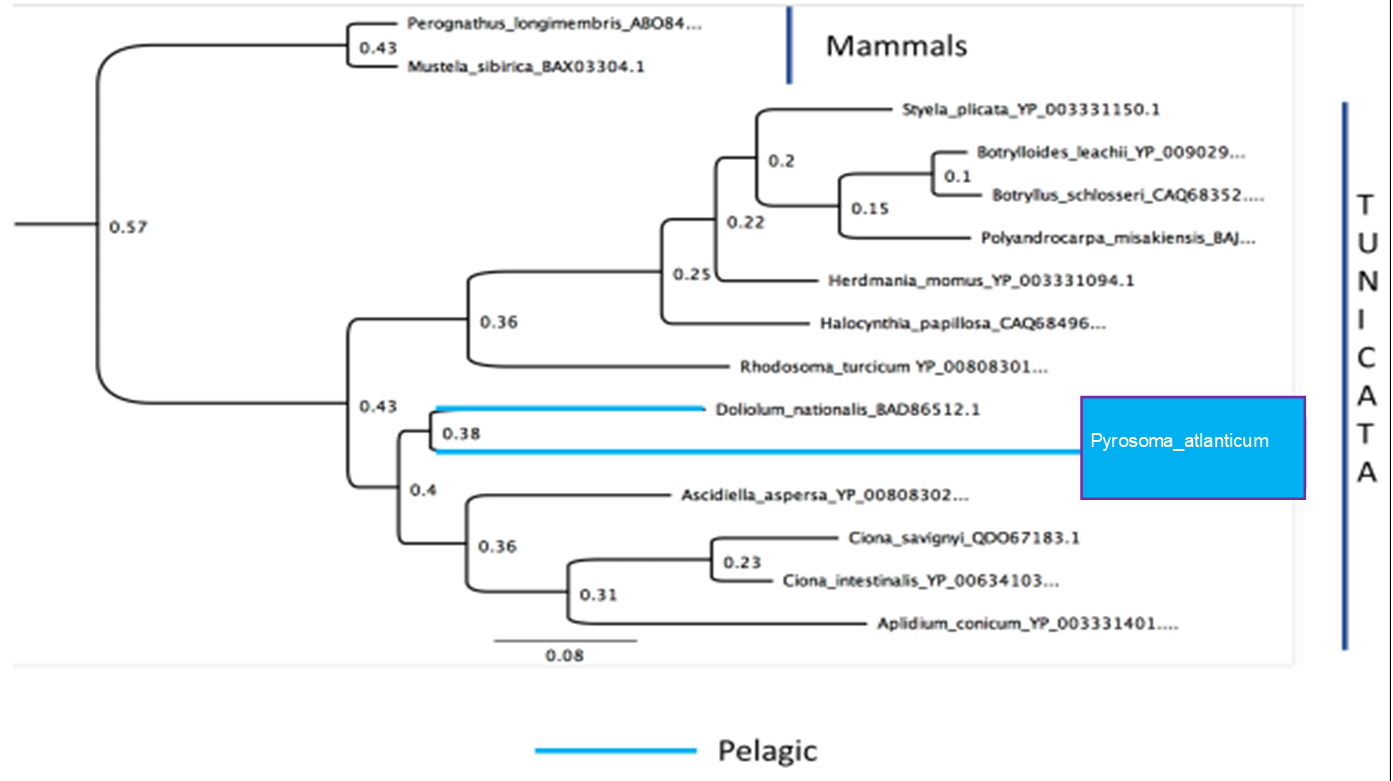 Supplementary Figure 4. Phylogeny based on mitochondrial cytochrome oxidase I (COI) amino acid sequences using the PhyML method (Guindon and Gascuel, 2003). All taxa were subphylum Tunicata except for two outgroup mammals. The topology indicates a clear ingroup of only tunicates, with the pelagic tunicates more closely grouping. The following parameters were used to construct the tree: Substitution model - WAG; Gamma shape parameter - 0.543 Number of categories- 4; Proportion of invariant: 0.155. The following COI sequences were retrieved from NCBI and aligned with MUSCLE - Rhodosoma turcicum [YP_008083018.1], Doliolum nationalis [BAD86512.1]; Ascidiella aspersa [YP_008083028.1]; Ciona intestinalis [YP_006341036.1], Ciona savignyi [QDO67183.1]. Aplidium conicum [YP_003331401.1], Herdmania momus [YP_003331094.1], Polyandrocarpa misakiensis [BAJ21359.1]. Halocynthia papillosa [CAQ68496.1], Botryllus schlosseri [CAQ68352.2], Botrylloides leachii YP_009029811.1, Styela plicata YP_003331150.1; Mustela sibirica [BAX03304.1]; Perognathus longimembris [ABO84893.1].